     В предупреждении дорожно-транспортного происшествия с детьми важную роль играет работа дошкольных образовательных учреждений  по разъяснению детям правил дорожного движения и привитию навыков дисциплинированного, культурного поведения на улицах и дорогах. Ведь несчастные случаи с детьми  происходят   потому, что дети не осознают опасных последствий и нарушают дорожные правила. Поэтому, очень важно, чтобы у детей соблюдение Правил дорожного движения стало привычкой. В детском саду ребёнок должен усвоить основные понятия  дорожного движения, а также научиться важнейшим правилам поведения на дороге.           В преддверии «Международного дня защиты детей» в дежурных группах  дошкольных учреждений Андреапольского муниципального округа, были проведены различные  мероприятия   по Правилам дорожного движения. Основной целью, которых   является: формирование представлений детей о правилах дорожного движения и дорожных знаках.На сюжетно-ролевых играх «Водители», «Светофорик», «Я перехожу дорогу», «Путешествие по улицам города»  у детей формировались основы безопасного поведения на улице; дети познакомились со строением улицы и дорожными знаками, предназначенными для водителей и пешеходов, с работой Государственной инспекции безопасности дорожного движения; закрепляли правила дорожного движения, применяли знания, полученные ранее в практической деятельности. На  мероприятиях  читали стихотворения о светофоре и дорожных знаках, беседовали о безопасном поведении на дороге,  отгадывали загадки.  На дидактической  игре  «Подбери колесо для машины», воспитанники садов помогли сказочному  мишке вернуться  в  лес. Интересными  для  школьников были такие виды деятельности, как проигрывание проблемных ситуаций, как в групповой комнате, так и на улице во время прогулки. Так, строительные  игры «Гараж», «Новый район города», «Различные виды дорог», «Пассажирские остановки» уточнили  и закрепили знания детей о правилах безопасного поведения на дорогах, улицах. В результате проведенной работы, дети получили стойкие знания о   правилах дорожного движения,     у детей повысилась культура поведения на улице и выработалась потребность в соблюдении правил дорожного движения.Работа по профилактике детского дорожно-транспортного травматизма параллельно велась с родителями воспитанников. Для родителей в группах детских садов представлена наглядная агитация, разнообразные стенгазеты. Заинтересованность родителей показала, что  они не оставляют без внимания тему безопасного поведения детей на улице и дороге.Проведение   мероприятий по правилам дорожного движения в детских дошкольных учреждениях является важной составляющей в воспитании малышей, так как они с самого младшего возраста позволяют привить у ребенка понимание важности соблюдения правил дорожного движения.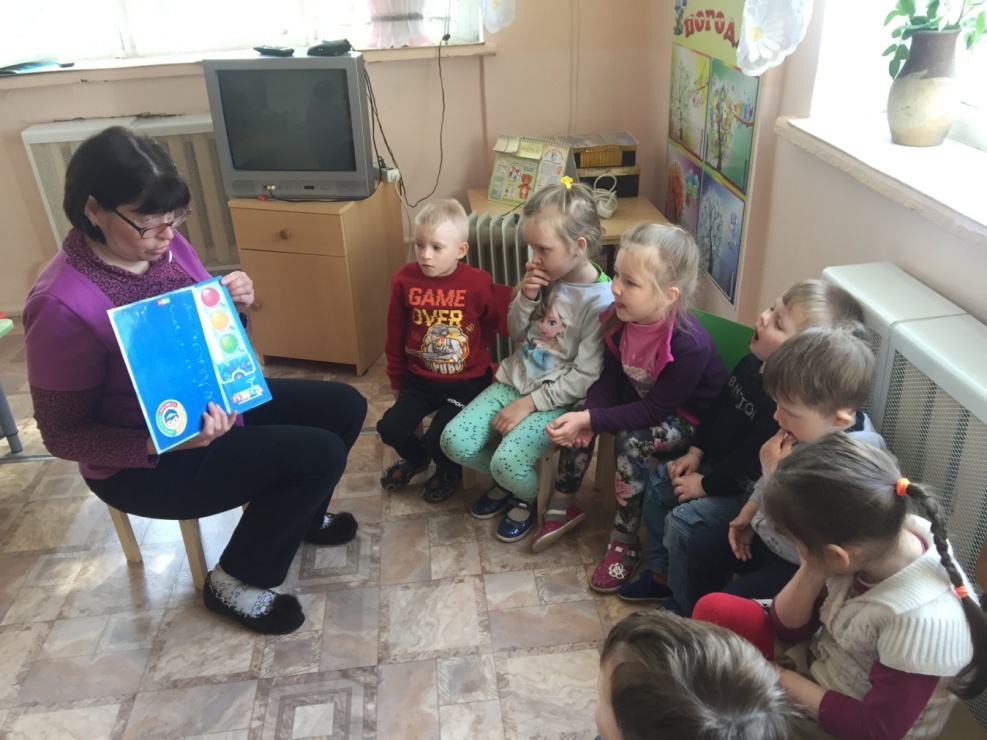 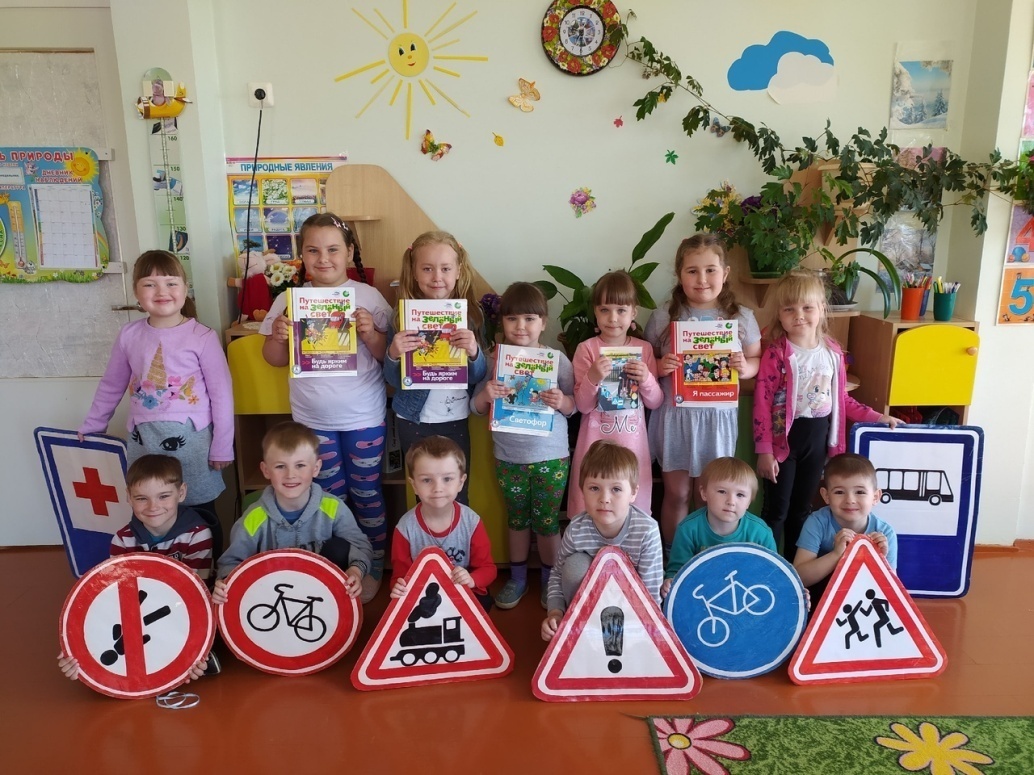 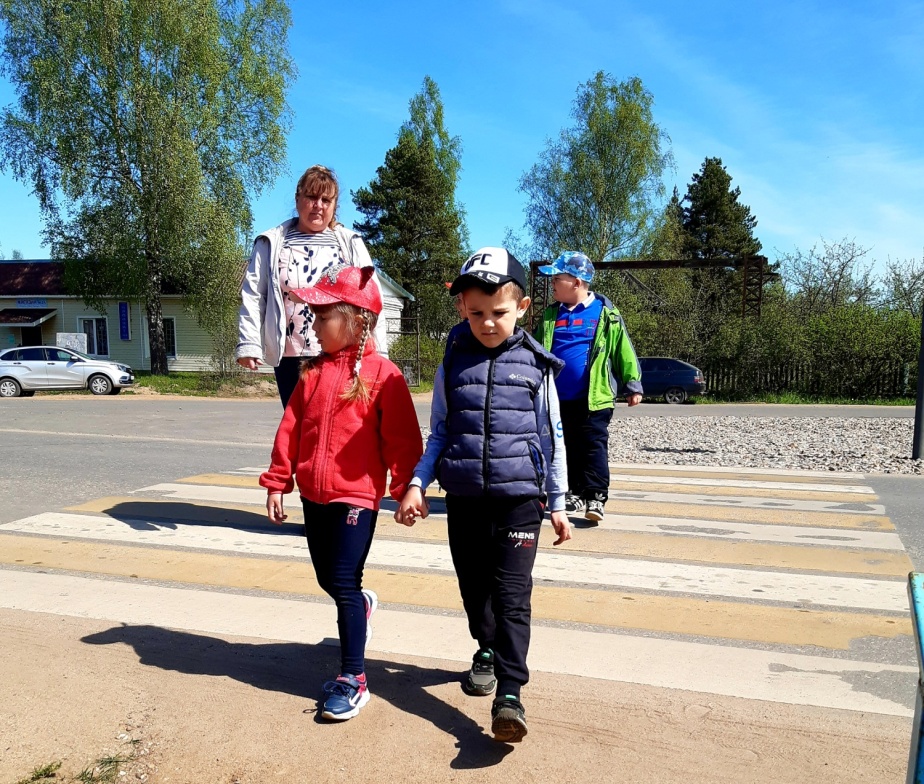 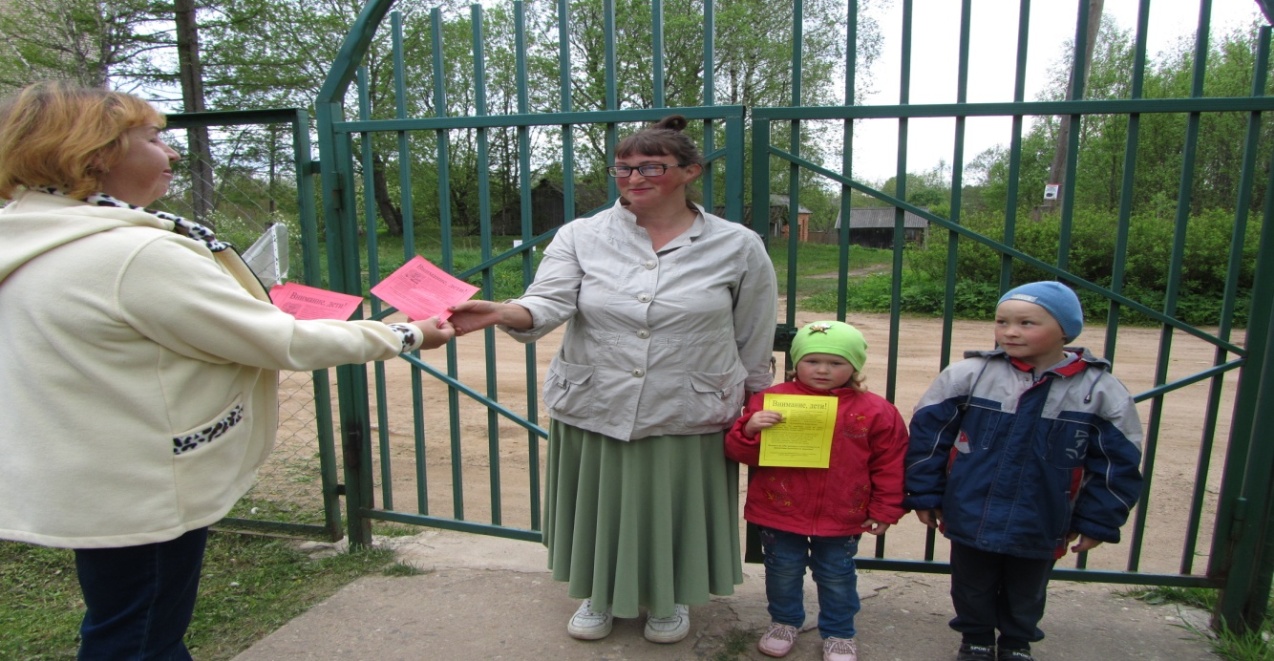 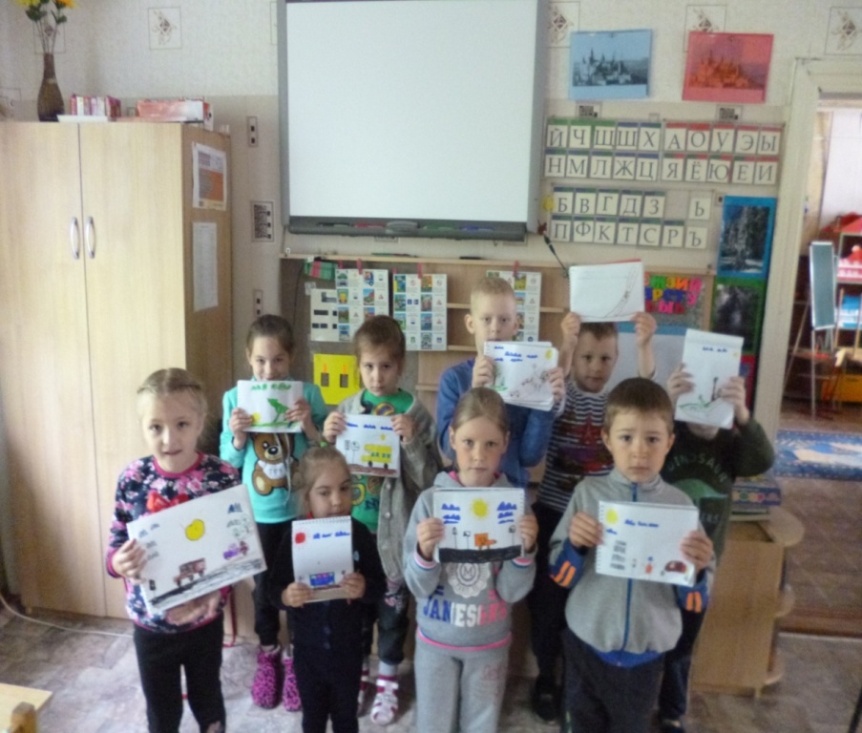 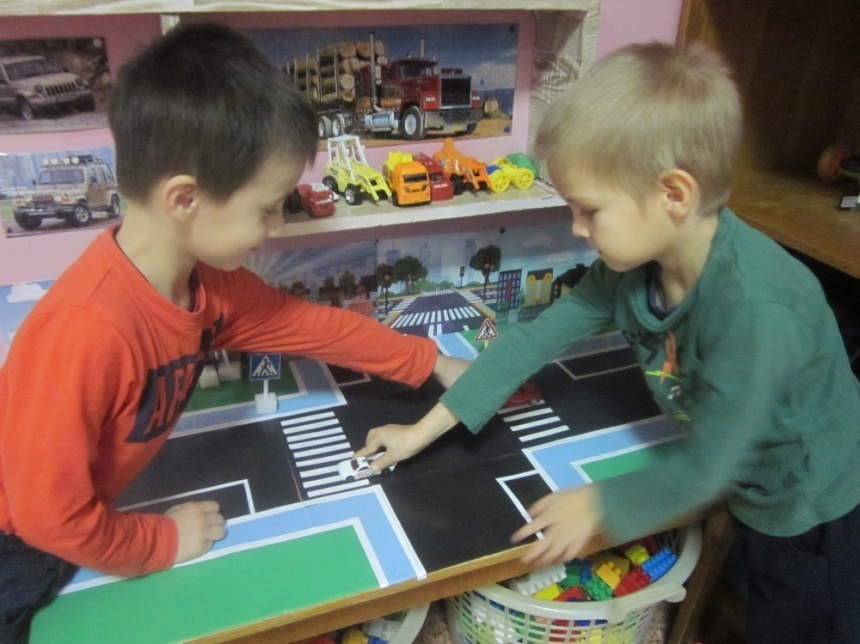 